РОССИЙСКАЯ ФЕДЕРАЦИЯСОВЕТ ДЕПУТАТОВ  КАРАГУЗИНСКОГО СЕЛЬСОВЕТАСАРАКТАШСКОГО РАЙОНА ОРЕНБУРГСКОЙ ОБЛАСТИВТОРОГО СОЗЫВАРЕШЕНИЕдвадцатого  заседания Совета депутатов Карагузинского сельсовета  второго созыва№ 97                                                                           от  30 декабря 2013годаОб определении на территории Карагузинского сельсовета Саракташского района Оренбургской области границ прилегающих к некоторым организациям и объектам территорий, на которых не допускается розничная продажа алкогольной продукции           В соответствии с Федеральными законами от  06.10.2003  № 131–ФЗ    «Об общих принципах организации местного самоуправления в Российской Федерации»,  от 22.11.1995 № 171 – ФЗ «О государственном регулировании производства и оборота этилового спирта, алкогольной  и спиртосодержащей продукции и об ограничении потребления (распития) алкогольной продукции», постановлением Правительства РФ от 27.12.2012 № 1425 «Об определении органами государственной власти субъектов Российской Федерации мест массового скопления граждан и мест нахождения источников повышенной опасности, в которых не допускается розничная продажа алкогольной продукции, а также определении органами местного самоуправления границ прилегающих к некоторым организациям и объектам территорий, на которых не допускается розничная продажа алкогольной продукции»,  руководствуясь Уставом муниципального образования Карагузинского  сельсовета: Совет депутатов муниципального образования Карагузинский сельсовет  Р Е Ш И Л :1. Не допускается розничная продажа алкогольной продукции на территории Карагузинского сельского совета  Саракташского  района Оренбургской области в местах нахождения  организаций и (или) объектов, указанных в перечне  согласно приложению № 1.2. Утвердить минимальное значение расстояния:  от детских организаций до границ прилегающих территорий в размере 50 метров; от образовательных организаций до границ прилегающих территорий в размере 50 метров; от медицинских организаций до границ прилегающих территорий  в размере 50 метров; от мест массового скопления граждан до границ прилегающих территорий в размере  50 метров. 3.Определение расстояния осуществляется по прямой линии без учета естественных и искусственных ограждений от границы отведенного земельного участка, учтенного в государственном кадастре недвижимости на котором расположены организации или объекты, указанные в приложении№ 1.4. Утвердить схемы границ прилегающих к организациям и (или) объектам территорий, на  которых не допускается розничная  продажа алкогольной продукции на территории  Карагузинского сельсовета Саракташского района Оренбургской области согласно приложению 2.  5. Настоящее решение вступает в силу после  обнародования и подлежит размещению на сайте  муниципального образования.6.  Контроль за исполнением настоящего решения возложить на постоянную  планово-бюджетную комиссию(Байгильдина М.Х.).Глава муниципального образования Карагузинский  сельсовет                                                               А.Х.Бикматов                    Приложение № 1 к решению Совета депутатов								№ 97-п  от 30.12.2013г.Переченьмест нахождения организаций и (или)  объектов, на которых не допускается розничная продажа алкогольной продукции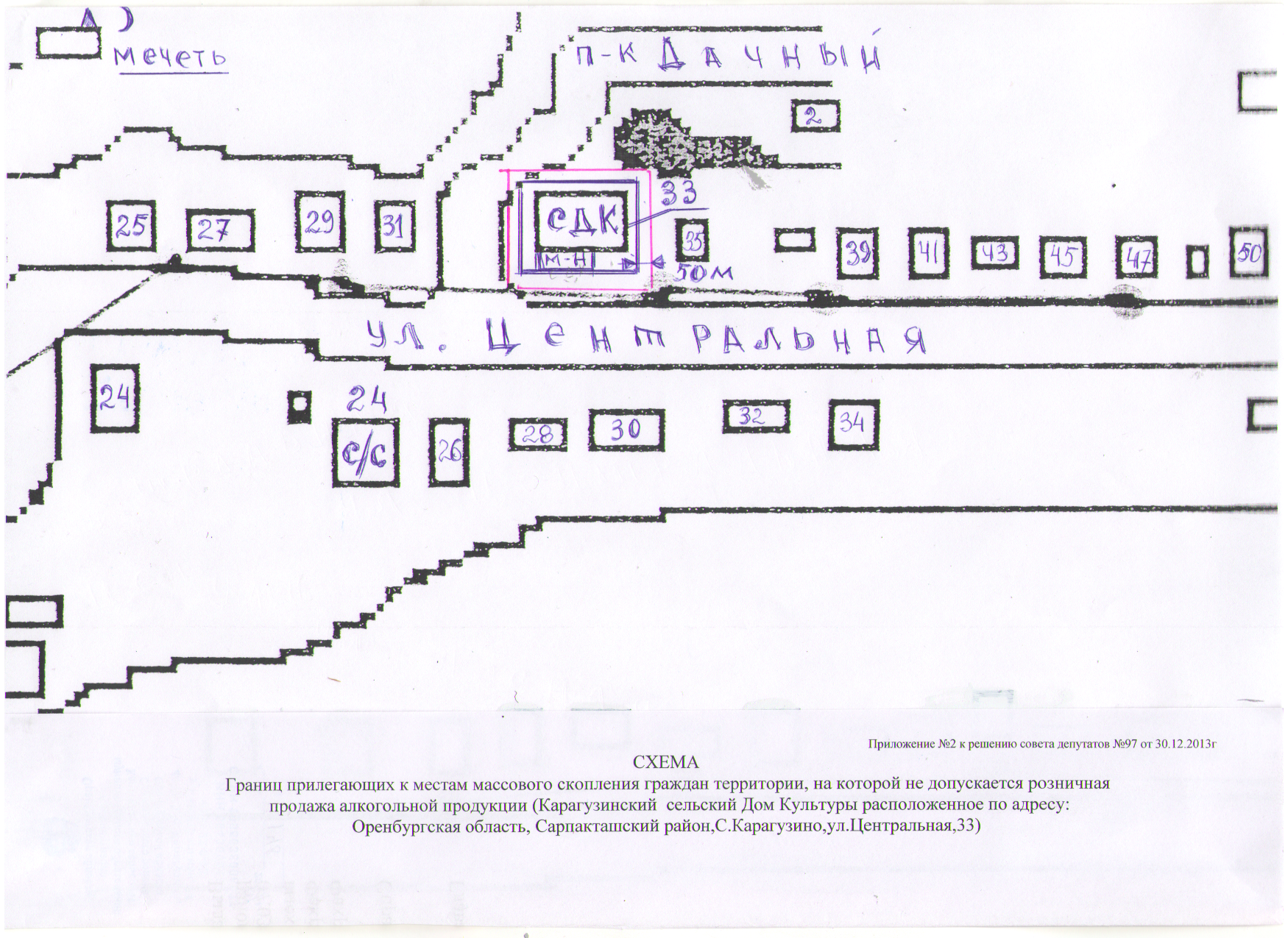 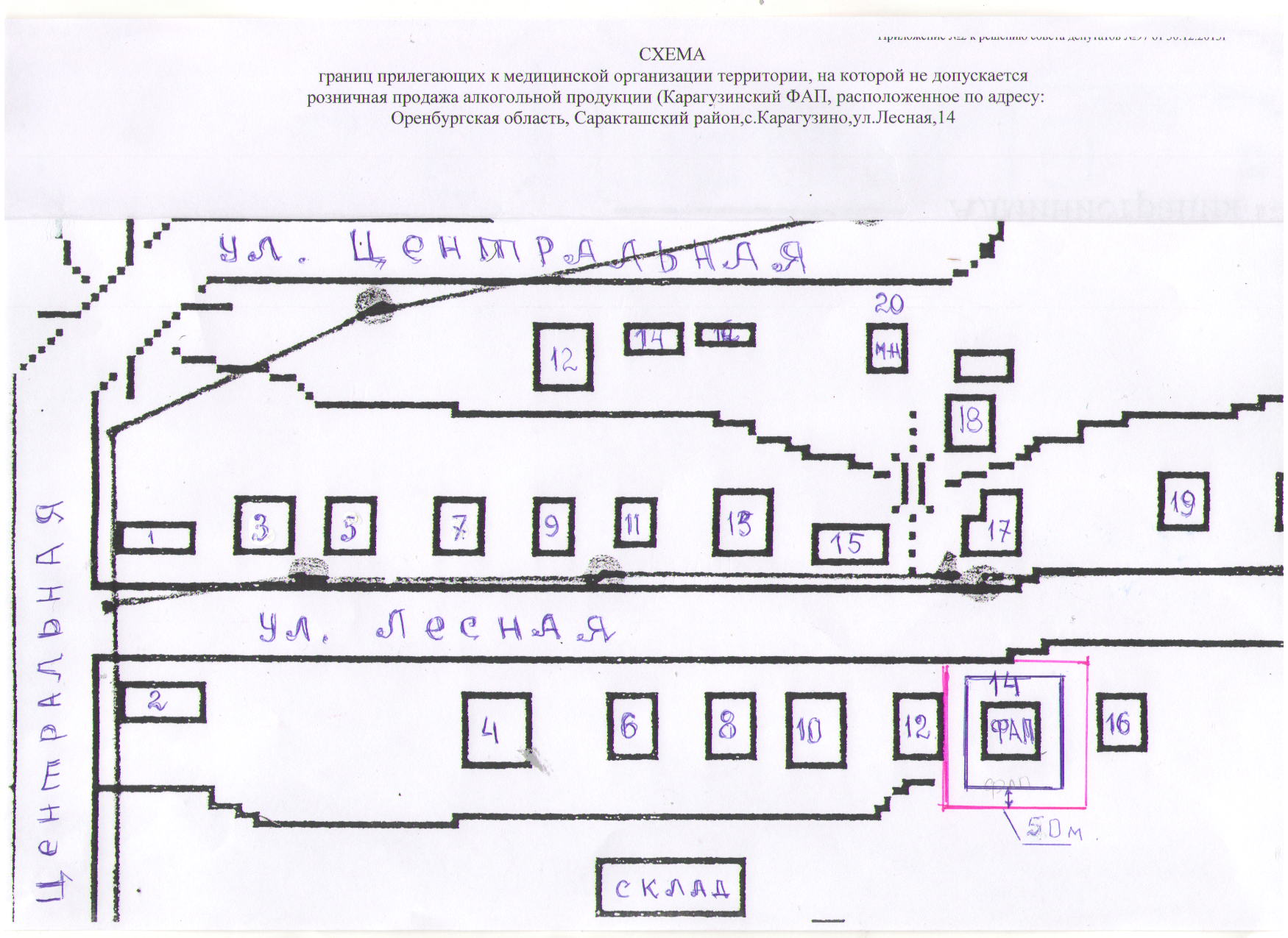 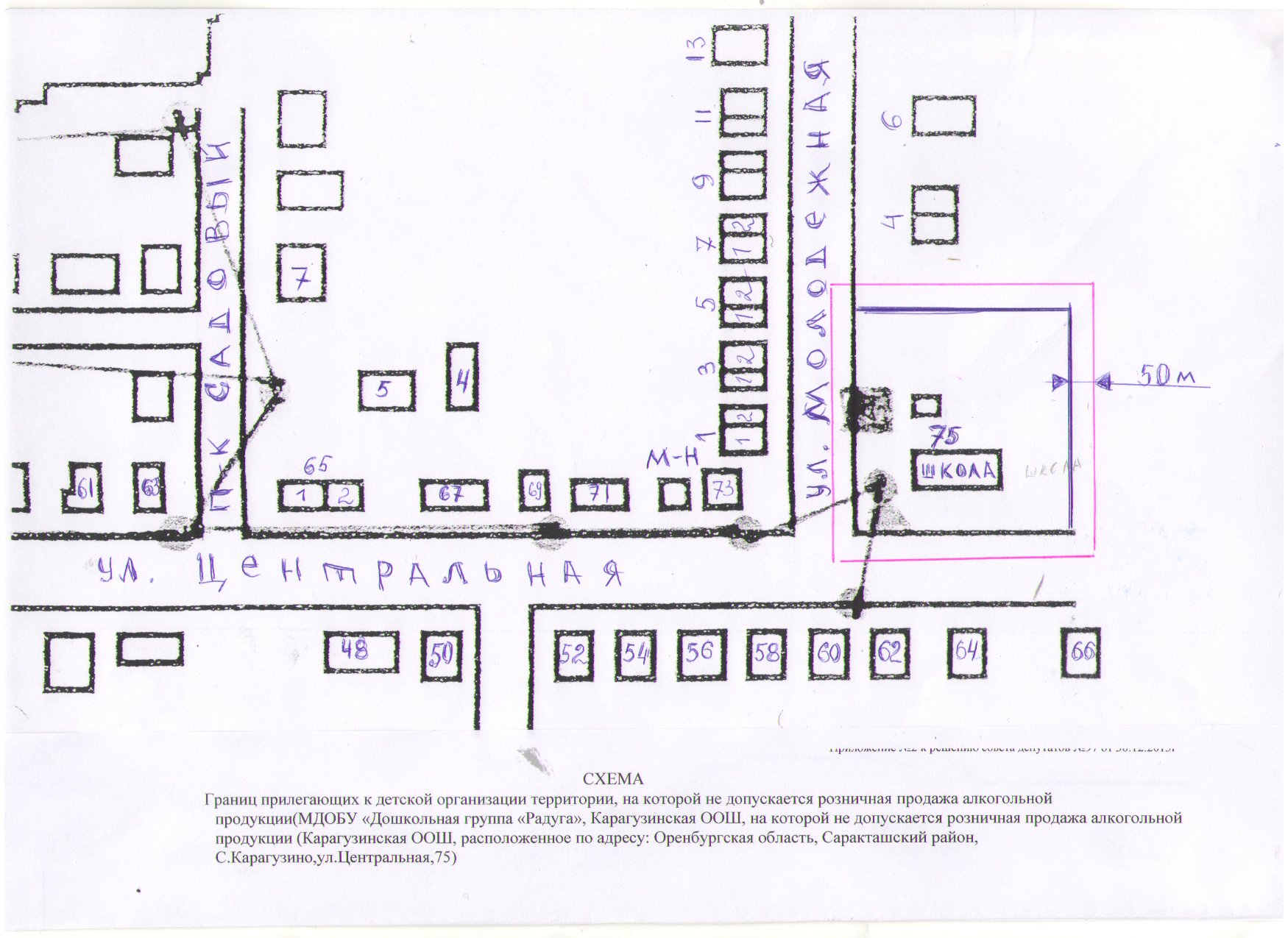 №п/пНаименование  организации (или) объектаАдрес1231.Детские организации1.1.   МДОБУ « Дошкольная группа «Радуга»462 145, Оренбургская область,  Саракташский  район, с.Карагузино,  ул.Центральная,75 2.Образовательные организации2.1.МОУ «Карагузинская ООШ»462145, Оренбургская область, Саракташский район, с.Карагузино ул.Центральная,753Медицинские организации3.1.Карагузинский ФАП462145, Оренбургская область,  Саракташский район, с.Карагузино, ул.Лесная,144.Места массового скопления граждан4.1.территория у здания Карагузинского сельского дома культуры462145 Оренбургская область, Саракташский район, с.Карагузино ул.Центральная , д.33